Aşağıdaki sayıların okunuşunu yazınız. 6puan37  254 089:876  216 903:Aşağıda okunuşu verilen doğal sayıları yazınız.6puanYüz kırk üç milyon sekiz yüz on altı bin üç yüz doksan altı :Yetmiş iki milyon dörtyüz otuz üç bin sekiz yüz altmış iki :842 159 704 sayısındaki 2 rakamının basamak değeri kaçtır?5puan200 000	20 000	2 000 000D)  20 000 000            241 688 103Yukarıda verilen doğal sayının bölüklerdeki sayıları aşağıya yazınız.6pBirler Bölüğü:Binler Bölüğü:Milyonlar Bölüğü: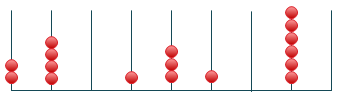 Yukarıdaki abaküste gösterilen sayı aşağıdakilerden hangisidir ?5puan204 131 060240 131 600204 131 006240 131 060Aşağıdaki sayı örüntülerinin üçer adım devam ettiriniz.6p  7– 14 – 21 – 28 - ...... - …... - …...– 3 – 9 – 27 - ....... - ….... - …....Aşağıdaki işlemleri yapınız.8p67 x 10 =58 x 100 =34 x 1000 = 10000 =Aşağıda verilen ifadelerden doğru olanların başına (D), yanlış olanların başına (Y) harflerini koyunuz.8p......  453 014 877 sayısının yüz binler basamağındaki rakam 0’dır.…… 93 548 147 sayısı 3 bölükten oluşur.……. Dört yüz on sekiz milyon yirmi yedi bin dokuz yüz elli altı sayısının yazılışı 418 270 956 şeklindedir.……. Bir örüntünün kuralı oluşturulurken sadece sayılar kullanılır.Aşağıdaki toplama işlemlerini yapınız.10p        81262                   47605+ 68401               +  99887Aşağıdaki çıkarma işlemlerini yapınız.10p      62189                   84306  	- 24189                 - 25758www.HangiSoru.com Aşağıdaki çarpma işlemlerini yapınız.10p   	   365                   130x   42               x  412  Aşağıda verilen yuvarlama işlemlerini yapınız.8pVerilen sayıları en yakın onluğa yuvarlayınız.77→54→    7,2,3,8,1 rakanlarini birer kez kullanarak yazılabilecek 5 basamaklı en büyük sayı kaçtır?6p   60 + 30 = 90                5 + 2 = 7                90 + 7 = 97     Yukarıda verilen işlemler hangi işlemin zihinden   yapılışıdır?6p